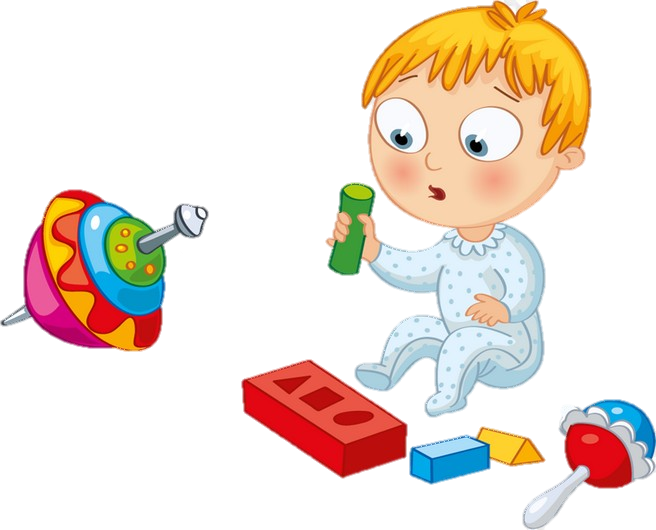 Авторы: Истомина Е.В.                                                             Елага А.В.Тема «Игры из макарон и крупы»Цель: развитие мелкой моторики, нормализация мышечного тонуса пальцев рук, стимуляция тактильных ощущений.Материал: крупа (рис, горох, фасоль, перловка и т.д.), макароны, контейнера, шнурки, киндер - игрушки, бусины, камешки, ракушки, монетки, кукла, мягкая игрушка-котенок, маленькие клубочки.Игра «Найди клад»Материал: контейнер с крупой, монетки.Описание игры: предложить ребенку поиграть в пиратов и отправится на поиски клада.  Для этого заранее припрятать монетки в крупе. Ребенок погружает руки в крупу, отыскивая монетки.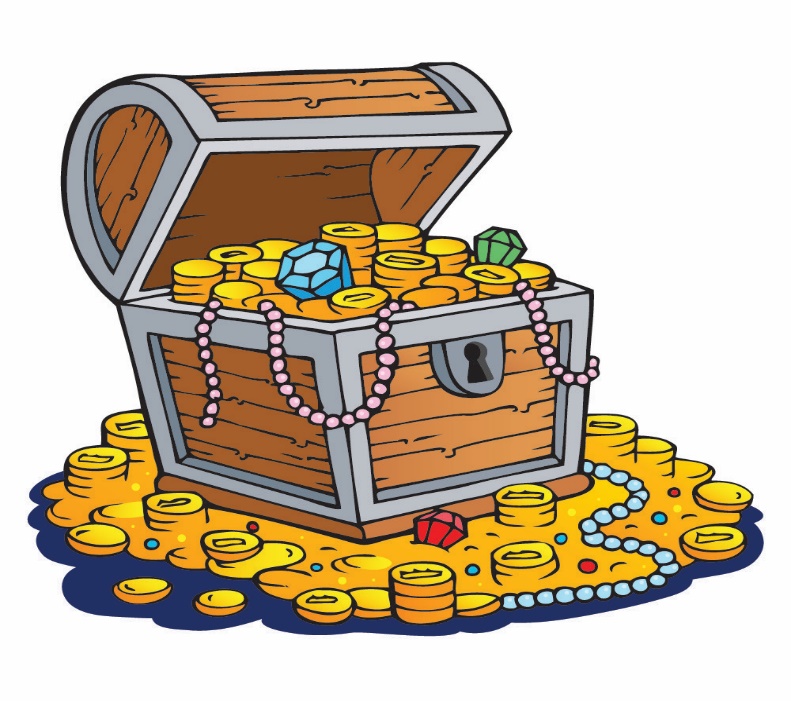 Игра «Прятки»Материал: три контейнера с крупой, киндер-игрушки.Описание игры: предложить ребенку отыскать спрятавшуюся игрушку в одном из контейнеров, при этом можно добавить слова.Раз, два, три, четыре, пять я иду тебя искать.Ребенок погружает ручки в крупу и пытается отыскать игрушку в одном из контейнеров.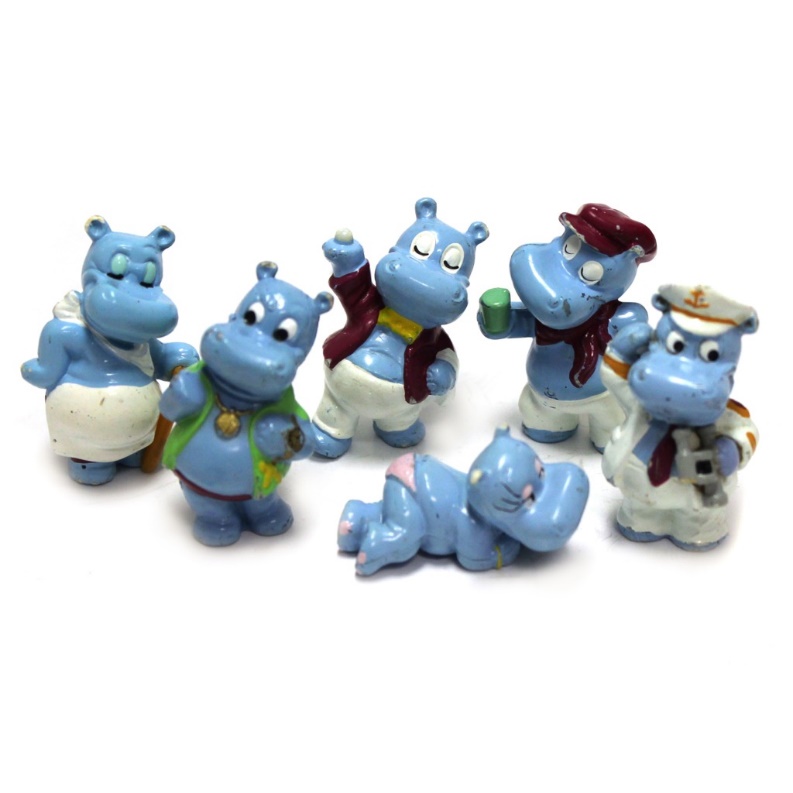 Игра «Клубочки»Материал: маленькие клубочки из ниток, контейнер с крупой, игрушка-котенок.Описание игры: предложить ребенку отыскать все клубочки, которые раскидал шаловливый котенок. 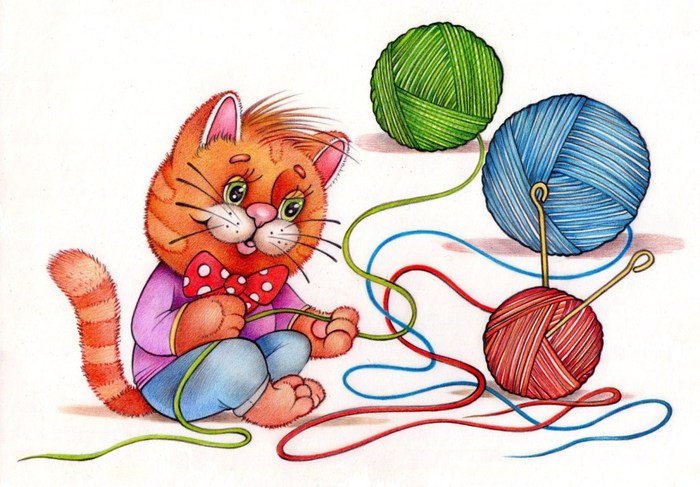 Игра «Золушкины хлопоты»Материал: контейнер с двумя видами фасоли или двумя видами макарон, две дополнительные емкости под сортировку.Описание игры: предложить ребенку помочь Золушке, чтобы она успела попасть на бал и разобрать смешанные макароны или фасоль. Ребенок раскладывает разные виды по емкостям. 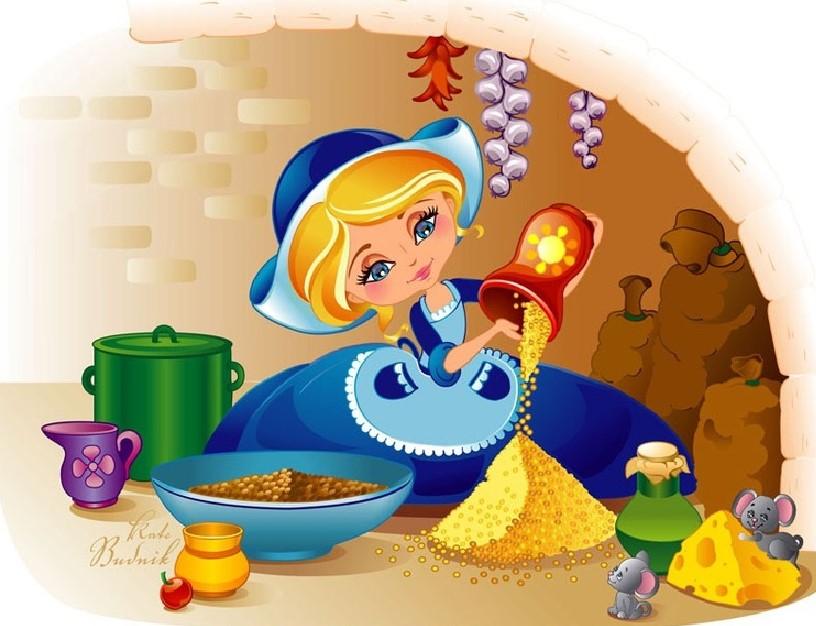 Игра «Собери бусы для куклы Маши»Материал: кукла, контейнер с крупой, бусинки, шнурок.Описание игры: в гости к ребенку пришла кукла Маша и попросила ей помочь отыскать рассыпанные бусы. Ребенок отыскивает бусинки в крупе и нанизывает их на шнурок.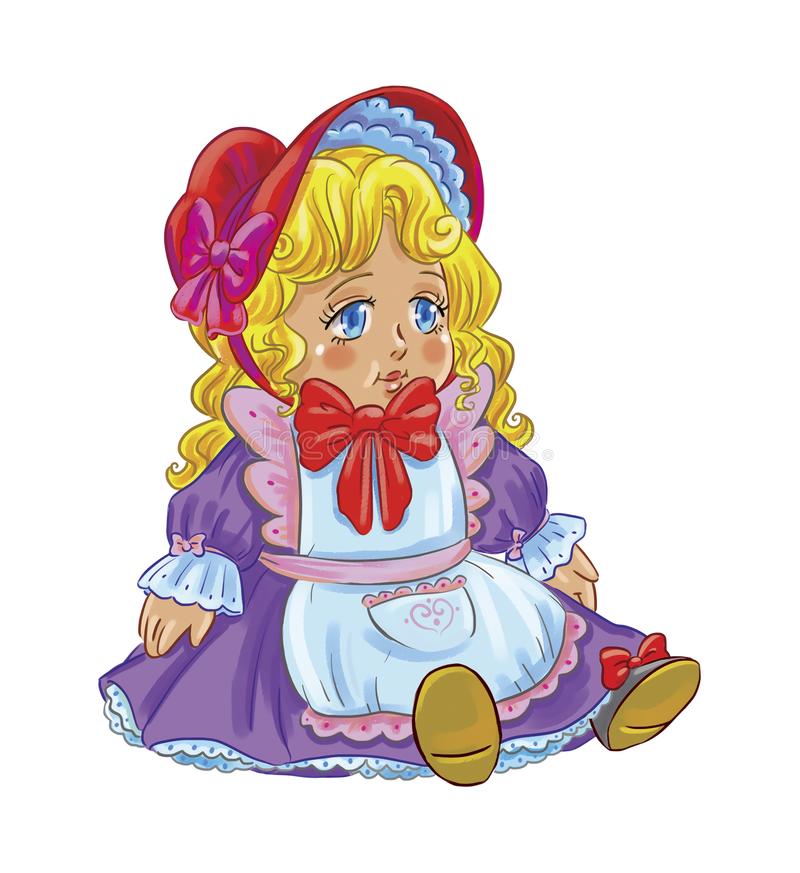 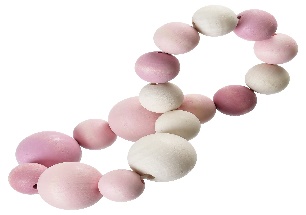 Игра «Разноцветные макароны»Материал: контейнер с разноцветными макаронами, емкости для сортировки. Описание игры: предложить ребенку разобрать макароны по цветам, каждому цвету макарон свою емкость.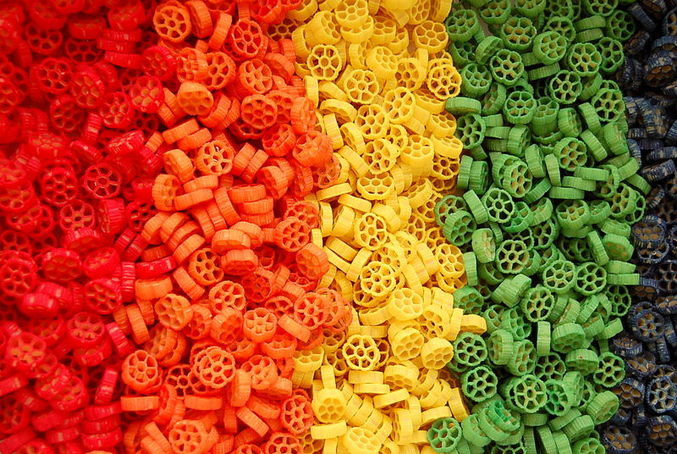 